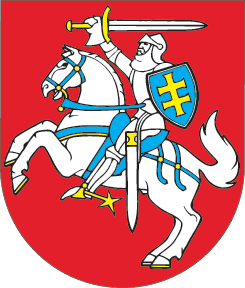 LIETUVOS RESPUBLIKOSPELNO MOKESČIO ĮSTATYMO NR. IX-675 172 STRAIPSNIO PAKEITIMO ĮSTATYMAS2018 m. gruodžio 11 d. Nr. XIII-1703Vilnius1 straipsnis. 172 straipsnio pakeitimasPakeisti 172 straipsnį ir jį išdėstyti taip:„172 straipsnis. Apmokestinamųjų pajamų mažinimas dėl filmo arba jo dalies gamybai neatlygintinai suteiktų lėšų 1. Apskaičiuojant pelno mokestį, šio straipsnio nustatyta tvarka iš apmokestinamųjų pajamų gali būti atimamos neatlygintinai Lietuvos filmo gamintojui laikotarpiu nuo 2019 m. sausio 1 d. iki 2023 m. gruodžio 31 d. suteiktos lėšos filmo ar jo dalies gamybai Lietuvos Respublikoje, kai:1) filmas atitinka Lietuvos Respublikos Vyriausybės ar jos įgaliotos institucijos nustatytus kultūrinio turinio ir gamybos vertinimo kriterijus ir2) ne mažiau kaip 80 procentų visų filmo ar jo dalies gamybos išlaidų patiriama Lietuvos Respublikoje ir Lietuvos Respublikoje patirtos išlaidos, neatsižvelgiant į šio straipsnio 3 dalyje nurodytas išlaidas, yra ne mažesnės kaip 43 000 eurų, ir3) bendra visų Lietuvos vienetų ar užsienio vienetų per jų nuolatines buveines Lietuvos Respublikoje suteiktų lėšų suma neviršija 30 procentų visų filmo ar jo dalies gamybos išlaidų.2. Iš apmokestinamųjų pajamų gali būti atimama ne daugiau kaip 75 procentai neatlygintinai suteiktų lėšų filmo ar jo dalies gamybai Lietuvos Respublikoje. Šios suteiktos lėšos iš apmokestinamųjų pajamų atimamos tuo mokestiniu laikotarpiu, kurį buvo gauta Lietuvos Respublikos Vyriausybės įgaliotos institucijos nustatyta tvarka išduota pažyma apie filmo gamintojui neatlygintinai suteiktų lėšų panaudojimo atitiktį šiame straipsnyje nustatytiems reikalavimams (toliau – investicijos pažyma).3. Šiame straipsnyje nustatyta tvarka iš apmokestinamųjų pajamų negali būti atimamos šio straipsnio 1 dalyje nurodytos lėšos, panaudotos:1) konsultacijų dėl paraiškos rengimo išlaidoms;2) paraiškos rengimo išlaidoms;3) baudoms, delspinigiams, bylinėjimosi išlaidoms;4) ilgalaikio turto įsigijimo, statybos, rekonstravimo išlaidoms, jeigu tai nesusiję su filmo gamyba;5) kelionės išlaidoms, kai Lietuvos Respublika nėra atvykimo arba išvykimo vieta;6) parengiamųjų filmo darbų išlaidoms;7) filmo reklamos, rinkodaros išlaidoms;8) filmo platinimo išlaidoms;9) kiekvienam vaidmens atlikėjui atskirai išmokamam atlygiui – suma, viršijanti 4 procentus visų filmo ar jo dalies gamybos Lietuvos Respublikoje išlaidų.“2 straipsnis. Įstatymo įsigaliojimas, įgyvendinimas ir taikymas1. Šis įstatymas, išskyrus šio straipsnio 3 dalį, įsigalioja 2019 m. sausio 1 d.2. Šio įstatymo nuostatos taikomos apskaičiuojant ir deklaruojant 2019 metų ir vėlesnių mokestinių laikotarpių pelno mokestį. 3. Lietuvos Respublikos Vyriausybė ar jos įgaliota institucija iki 2018 m. gruodžio 31 d. priima šio įstatymo įgyvendinamuosius teisės aktus.Skelbiu šį Lietuvos Respublikos Seimo priimtą įstatymą.Respublikos Prezidentė	Dalia Grybauskaitė